Hôpital aiguRecueil d’informations
par rapport aux activités de soin à exécuterSources :https://www.cbip.be/fr/start
https://www.e-compendium.be/fr
https://www.vidal.fr/
https://compendium.ch/Informations générales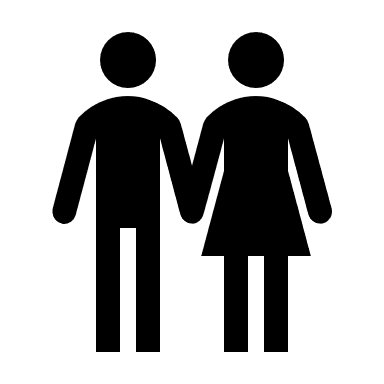 Nom (Initiales):
Âge:     ans
Profession ou profession antérieure: 
Situation sociale et familiale: 
Langues parlées: 
Personne de référence / lien de parenté : 
Voisin de chambre (Initiales, âge, motif d’hospitalisation) :Situation médicale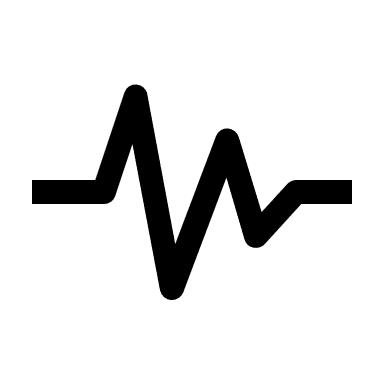 Date d’entrée:Date d’entrée:Date d’entrée:Date d’entrée:Entrée planifiée :OuiNonEntrée planifiée :OuiNonEntrée planifiée :OuiNonEntrée planifiée :OuiNonMotif (Raison pour laquelle le BDS a été hospitalisé, symptômes) :Motif (Raison pour laquelle le BDS a été hospitalisé, symptômes) :Motif (Raison pour laquelle le BDS a été hospitalisé, symptômes) :Motif (Raison pour laquelle le BDS a été hospitalisé, symptômes) :Diagnostic(s) : Diagnostic médical qui a été posé à l’hôpital et qui expliquent les symptômes ou pathologie qui nécessite une intervention chirurgicaleDéfinition (s) étiologie, symptômes, traitement habituel, les complications possibles (s) (choisir Pflege Heute, Manuel scolaire ou site internet professionnel)
schéma si utileDéfinition (s) étiologie, symptômes, traitement habituel, les complications possibles (s) (choisir Pflege Heute, Manuel scolaire ou site internet professionnel)
schéma si utileDéfinition (s) étiologie, symptômes, traitement habituel, les complications possibles (s) (choisir Pflege Heute, Manuel scolaire ou site internet professionnel)
schéma si utileIntervention chirurgicale et date d’intervention :Définition (s) Définition (s) Définition (s) Maladies associées (concomitantes) : Maladies actuelles qui nécessitent un traitement ou une surveillance, mais qui ne constituent pas le motif de l’hospitalisationDéfinition (s), symptômes les plus fréquentsDéfinition (s), symptômes les plus fréquentsSymptômes présents
chez le BDSAntécédents : maladies guéries ou interventions chirurgicales anciennes qui ne nécessitent plus de traitement ou de suiviAntécédents : maladies guéries ou interventions chirurgicales anciennes qui ne nécessitent plus de traitement ou de suiviAntécédents : maladies guéries ou interventions chirurgicales anciennes qui ne nécessitent plus de traitement ou de suiviAntécédents : maladies guéries ou interventions chirurgicales anciennes qui ne nécessitent plus de traitement ou de suiviMédicauxMédicauxChirurgicaux (dates)Chirurgicaux (dates)Allergies connues : Allergies connues : Allergies connues : Allergies connues : Appareillages: Appareillages: Appareillages: Appareillages: Cathéter veineux périphériqueLocalisation: posé le:Cathéter veineux centralLocalisation: posé le: Oxygénothérapie:      à L/ minSonde vésicale , posée le: Cathéter sus- pubien/cystofix , posé le :Pansement plaie opératoire ou autre :Type de plaie: Localisation: dernière réfection réalisée le: Drainage (Redon avec ou sans vide, lamelle ou autre):  Autres (à spécifier):Cathéter veineux périphériqueLocalisation: posé le:Cathéter veineux centralLocalisation: posé le: Oxygénothérapie:      à L/ minSonde vésicale , posée le: Cathéter sus- pubien/cystofix , posé le :Pansement plaie opératoire ou autre :Type de plaie: Localisation: dernière réfection réalisée le: Drainage (Redon avec ou sans vide, lamelle ou autre):  Autres (à spécifier):Cathéter veineux périphériqueLocalisation: posé le:Cathéter veineux centralLocalisation: posé le: Oxygénothérapie:      à L/ minSonde vésicale , posée le: Cathéter sus- pubien/cystofix , posé le :Pansement plaie opératoire ou autre :Type de plaie: Localisation: dernière réfection réalisée le: Drainage (Redon avec ou sans vide, lamelle ou autre):  Autres (à spécifier):Cathéter veineux périphériqueLocalisation: posé le:Cathéter veineux centralLocalisation: posé le: Oxygénothérapie:      à L/ minSonde vésicale , posée le: Cathéter sus- pubien/cystofix , posé le :Pansement plaie opératoire ou autre :Type de plaie: Localisation: dernière réfection réalisée le: Drainage (Redon avec ou sans vide, lamelle ou autre):  Autres (à spécifier):Traitement médicamenteux :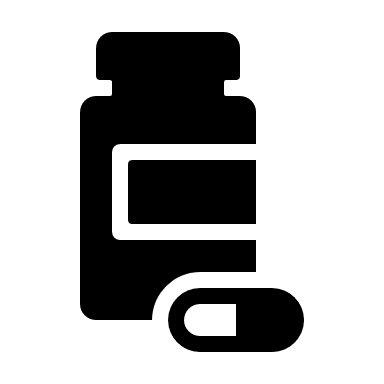 Traitement médicamenteux :Traitement médicamenteux :Nom commercial ou DCIPosologie(Dosage, forme galénique, horaire & voie d’administration, particularités)Groupe pharmacologiqueIndication/ situation actuelle du bdsExemple :
Clexane®Exemple :
40 mg, solution injectable, 0-0-1-0, scExemple :
Anticoagulant Héparine à bas poids moléculaire Autres prescriptions médicales: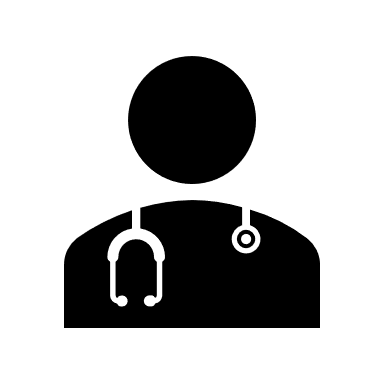 Régime alimentaire:Restriction hydrique :Mobilisation (kinésithérapie, repos strict appui partiel de X kg…):Moyens de contention:Autres (à spécifier) (BAT; glycémie capillaire, …)Situation de soins – Les 14 BF selon Virginia Henderson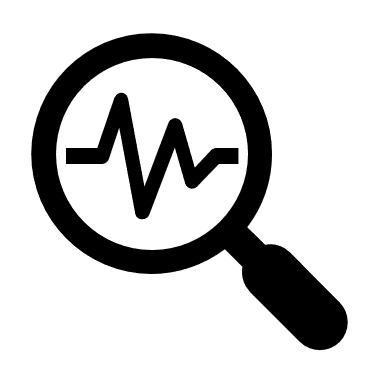 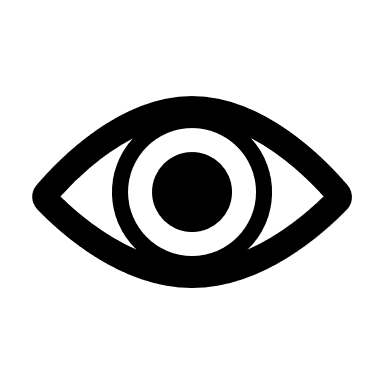 Situation de soins – Les 14 BF selon Virginia HendersonRepères d’observationObservations auprès du BDSLes BF sont décrits de façon complètes et concrètes par rapport à la situation de soin prise en charge.Pathologies en lien avec la situation
Traitement médicamenteux en lien avec le besoinLe besoin de l’homme de respirerLe besoin de l’homme de respirerRespirationSaO2 : valeurs antérieures  
•	Valeur la plus basse •	Valeur la plus haute
dernière valeur mesurée et date
Rythme
profonde ou superficielle
type de respiration
respiration par le nez / par la bouche
toux, encombrement
dyspnée, bruits respiratoires
tabagisme
traitement médicamenteuxObservations:Poulsvaleurs antérieures de la fréquence 
•	Valeur la plus basse Valeur la plus hautedernière valeur mesurée et daterythme, qualité
traitement médicamenteuxTAvaleurs antérieuresValeur la plus basse Valeur la plus haute  
dernière valeur mesurée et datetraitement médicamenteuxAnalyse globale du BF1:Analyse globale du BF1:Pour chaque PI, indiquer les caractéristiques et les facteurs favorisants !Problèmes infirmiers réels :Caractéristiques :Facteurs favorisants :Pour chaque PI, indiquer les caractéristiques et les facteurs favorisants !Problèmes infirmiers réels :Caractéristiques :Facteurs favorisants :Pour chaque risque, indiquer les facteurs favorisants !Problèmes potentiels (Risque de…) :Facteurs favorisants :Pour chaque risque, indiquer les facteurs favorisants !Problèmes potentiels (Risque de…) :Facteurs favorisants :Le besoin de l’homme de manger et boireLe besoin de l’homme de manger et boireMangerà jeun ? régime alimentaire normal ou diététique, appétithabitudes, aversions alimentaires, allergie(s), aliments préférés, interdits/rituels religieux ou par d'autres convictionsBMI (poids/taille) et évolutionapport suffisant en calories et en qualité par 24 heures	Observations :Apports hydriques (boire et perfusions)sensation de soif
habitudes, boissons préféréesquantités bues sur un temps d’observation définiapport IV sur 24hrestriction hydriqueAutonomie/DépendanceAutonomeprothèses dentairesAutonomie pour installation au lit, à tableAutonomie pour manger et boire: préparer les tartines/petits pains, ouvrir les contenants, couper la viande, verser les boissons, mettre les boissons à portée de mainAnalyse globale du BF2:Analyse globale du BF2:Pour chaque PI, indiquer les caractéristiques et les facteurs favorisants !Problèmes infirmiers réels :Caractéristiques :Facteurs favorisants :Pour chaque PI, indiquer les caractéristiques et les facteurs favorisants !Problèmes infirmiers réels :Caractéristiques :Facteurs favorisants :Pour chaque risque, indiquer les facteurs favorisants !Problèmes potentiels (Risque de…) :Facteurs favorisants :Pour chaque risque, indiquer les facteurs favorisants !Problèmes potentiels (Risque de…) :Facteurs favorisants :Le besoin de l’homme d’éliminerLe besoin de l’homme d’éliminerSellesfréquence habituelle à domicile/à l'hôpital
dernière élimination, aspect des selles
continence / incontinence
habitudes / mesures particulièrestraitement médicamenteuxObservation:Urinesdiurèse, aspect, odeur, couleurcontinence / incontinenceélimination par sonde urinaire ou cystocathtraitement médicamenteuxAutresvomissements, transpiration +++….Autonomie/Dépendanceélimination: WC, chaise percée roulante, bassin de litAutonomie  pour arriver au WC, pour les soins d'hygièneAnalyse globale du BF3:Analyse globale du BF3:Problèmes infirmiers réels :Caractéristiques :Facteurs favorisants :Problèmes infirmiers réels :Caractéristiques :Facteurs favorisants :Problèmes potentiels :Facteurs favorisants :Problèmes potentiels :Facteurs favorisants :Le besoin de l’homme de maintenir une bonne postureLe besoin de l’homme de maintenir une bonne postureMobilité généralerepos au lit strict/partiel
changement de positions au lit
mobilité des MI/MS (sensibilité, motricité, chaleur)lever
mobilisation lit/fauteuil
champ de motricité: chambre, couloir, autresObservation:Marchecapacité de marcher: sûre, lente, en traînant les pieds par terre, en chancelant, en prenant appui (matériel: béquilles, rollator; personnes)
échelle de Morse et interprétationInstallation(s)position au lit, attelles d'immobilisation, matelas spécifiques, coussins, arceau, ...Autonomie / Dépendance
pour les trois points ci-dessusAnalyse globale du BF4:Analyse globale du BF4:Pour chaque PI, indiquer les caractéristiques et les facteurs favorisants !Problèmes infirmiers réels :Caractéristiques :Facteurs favorisants :Pour chaque PI, indiquer les caractéristiques et les facteurs favorisants !Problèmes infirmiers réels :Caractéristiques :Facteurs favorisants :Pour chaque risque, indiquer les facteurs favorisants !Problèmes potentiels (Risque de…) :Facteurs favorisants :Pour chaque risque, indiquer les facteurs favorisants !Problèmes potentiels (Risque de…) :Facteurs favorisants :Le besoin de l’homme de dormir et de se reposerLe besoin de l’homme de dormir et de se reposerHabitudes à domicilehoraire du coucher et lever, rites
position au lit
nombre d'heures du sommeil,
aides à l'endormissement (somnifère)...Observation:Sommeil à l'hôpitalposition au lit, nombre d'heures du sommeil, difficultés d'endormissement,
réveil pendant la nuit
qualité du sommeil: sentiment d'être reposé, air reposéAnalyse globale du BF5:Analyse globale du BF5:Pour chaque PI, indiquer les caractéristiques et les facteurs favorisants !Problèmes infirmiers réels :Caractéristiques :Facteurs favorisants :Pour chaque PI, indiquer les caractéristiques et les facteurs favorisants !Problèmes infirmiers réels :Caractéristiques :Facteurs favorisants :Pour chaque risque, indiquer les facteurs favorisants !Problèmes potentiels (Risque de…) :Facteurs favorisants :Pour chaque risque, indiquer les facteurs favorisants !Problèmes potentiels (Risque de…) :Facteurs favorisants :Le besoin de l’homme de choisir ses vêtements, de s’habiller et de se déshabillerLe besoin de l’homme de choisir ses vêtements, de s’habiller et de se déshabillerVêtements / lingeVêtement à l'hôpital, réserve de linge
qui s'occupe du linge/des vêtements ?Observation:Autonomie / DépendanceAnalyse globale du BF6:Analyse globale du BF6:Pour chaque PI, indiquer les caractéristiques et les facteurs favorisants !Problèmes infirmiers réels :Caractéristiques :Facteurs favorisants :Pour chaque PI, indiquer les caractéristiques et les facteurs favorisants !Problèmes infirmiers réels :Caractéristiques :Facteurs favorisants :Pour chaque risque, indiquer les facteurs favorisants !Problèmes potentiels (Risque de…) :Facteurs favorisants :Pour chaque risque, indiquer les facteurs favorisants !Problèmes potentiels (Risque de…) :Facteurs favorisants :Le besoin de l’homme de garder une température corporelle normaleLe besoin de l’homme de garder une température corporelle normaleTempérature corporellevaleurs antérieures 
•	Valeur la plus basse •	Valeur la plus haute  
dernière valeur mesurée
Température de l'environnement
préférence pour la chaleur ou le froidObservation:Analyse globale du BF1:Analyse globale du BF1:Pour chaque PI, indiquer les caractéristiques et les facteurs favorisants !Problèmes infirmiers réels :Caractéristiques :Facteurs favorisants :Pour chaque PI, indiquer les caractéristiques et les facteurs favorisants !Problèmes infirmiers réels :Caractéristiques :Facteurs favorisants :Pour chaque risque, indiquer les facteurs favorisants !Problèmes potentiels (Risque de…) :Facteurs favorisants :Pour chaque risque, indiquer les facteurs favorisants !Problèmes potentiels (Risque de…) :Facteurs favorisants :Le besoin de l’homme d'être propre et soigné, de protéger ses tégumentsLe besoin de l’homme d'être propre et soigné, de protéger ses tégumentsEtat de la peau structure, élasticité, hydratation, couleur/t°
points d'appui: omoplates, sacrum, talons, ...
Echelle de Braden ou de Nortonhttps://www.srlf.org/echelle-de-braden/https://www.thieme.de/statics/dokumente/thieme/final/de/dokumente/tw_pflege/297500101_004_Norton-Skala.pdfplaies traumatiques ou opératoiresObservation:Etat de la muqueuse buccaleEtat des cheveux / onglesHabitudesHygiène corporelle et buccale, soins de la peau, soins esthétiques
Produits utilisés pour les soins d'hygiène corporelle et buccale, les prothèses dentairesAutonomie/Dépendance Au lit, au lavabo, lit/lavabo, douche, bain Autonomie pour les soins d’hygièneAnalyse globale du BF8:Analyse globale du BF8:Pour chaque PI, indiquer les caractéristiques et les facteurs favorisants !Problèmes infirmiers réels :Caractéristiques :Facteurs favorisants :Pour chaque PI, indiquer les caractéristiques et les facteurs favorisants !Problèmes infirmiers réels :Caractéristiques :Facteurs favorisants :Pour chaque risque, indiquer les facteurs favorisants !Problèmes potentiels (Risque de…) :Facteurs favorisants :Pour chaque risque, indiquer les facteurs favorisants !Problèmes potentiels (Risque de…) :Facteurs favorisants :Le besoin de l’homme d’éviter les dangersLe besoin de l’homme d’éviter les dangersConscience des dangerscapacité de juger s'il y a dangers, évaluation de ses facultés/forcesRespect des consignesconsignes du médecin/du personnel concernant la situation médicale, de l'hôpital concernant la sécurité en généralObservation:Analyse globale du BF9:Analyse globale du BF9:Pour chaque PI, indiquer les caractéristiques et les facteurs favorisants !Problèmes infirmiers réels :Caractéristiques :Facteurs favorisants :Pour chaque PI, indiquer les caractéristiques et les facteurs favorisants !Problèmes infirmiers réels :Caractéristiques :Facteurs favorisants :Pour chaque risque, indiquer les facteurs favorisants !Problèmes potentiels (Risque de…) :Facteurs favorisants :Pour chaque risque, indiquer les facteurs favorisants !Problèmes potentiels (Risque de…) :Facteurs favorisants :Le besoin de l’homme de communiquerLe besoin de l’homme de communiquerExpression verbale et non-verbalelangue(s) parlée(s), voix, articulation, compréhension, appareillage,…
expression des sentiments, du bien-être, des plaintes, des appréhensions, ...Observation:Expression de la douleurEVA, EN, autres instruments de mesureContactsfamille, amis, voisin de chambre
relations avec le personnel soignantAnalyse globale du BF10:Analyse globale du BF10:Pour chaque PI, indiquer les caractéristiques et les facteurs favorisants !Problèmes infirmiers réels :Caractéristiques :Facteurs favorisants :Pour chaque PI, indiquer les caractéristiques et les facteurs favorisants !Problèmes infirmiers réels :Caractéristiques :Facteurs favorisants :Pour chaque risque, indiquer les facteurs favorisants !Problèmes potentiels (Risque de…) :Facteurs favorisants :Pour chaque risque, indiquer les facteurs favorisants !Problèmes potentiels (Risque de…) :Facteurs favorisants :Le besoin de l’homme d'agir selon sa religion et ses valeursLe besoin de l’homme d'agir selon sa religion et ses valeursReligionlaquelle, pratiquant ou non, rites ou règles particuliers à respecterValeurslesquelles: famille, ...Observation:Analyse globale du BF11:Analyse globale du BF11:Pour chaque PI, indiquer les caractéristiques et les facteurs favorisants !Problèmes infirmiers réels :Caractéristiques :Facteurs favorisants :Pour chaque PI, indiquer les caractéristiques et les facteurs favorisants !Problèmes infirmiers réels :Caractéristiques :Facteurs favorisants :Pour chaque risque, indiquer les facteurs favorisants !Problèmes potentiels (Risque de…) :Facteurs favorisants :Pour chaque risque, indiquer les facteurs favorisants !Problèmes potentiels (Risque de…) :Facteurs favorisants :Le besoin de l’homme de s'occuper en vue de se réaliserLe besoin de l’homme de s'occuper en vue de se réaliserProfessionlaquelle, pensionné, soucis par rapport à son travail, ...Activitéscelles qui ont une importance particulière pour la personne afin de se rendre utile (p.ex. membre actif dans une association...) ou afin de déployer/développer ses facultés/capacitésObservation:Analyse globale du BF12:Analyse globale du BF12:Pour chaque PI, indiquer les caractéristiques et les facteurs favorisants !Problèmes infirmiers réels :Caractéristiques :Facteurs favorisants :Pour chaque PI, indiquer les caractéristiques et les facteurs favorisants !Problèmes infirmiers réels :Caractéristiques :Facteurs favorisants :Pour chaque risque, indiquer les facteurs favorisants !Problèmes potentiels (Risque de…) :Facteurs favorisants :Pour chaque risque, indiquer les facteurs favorisants !Problèmes potentiels (Risque de…) :Facteurs favorisants :Le besoin de l’homme de l'homme de se récréerLe besoin de l’homme de l'homme de se récréerActivitésactivités de loisirs à domicile
occupations à l'hôpitalObservation:Analyse globale du BF13:Analyse globale du BF13:Pour chaque PI, indiquer les caractéristiques et les facteurs favorisants !Problèmes infirmiers réels :Caractéristiques :Facteurs favorisants :Pour chaque PI, indiquer les caractéristiques et les facteurs favorisants !Problèmes infirmiers réels :Caractéristiques :Facteurs favorisants :Pour chaque risque, indiquer les facteurs favorisants !Problèmes potentiels (Risque de…) :Facteurs favorisants :Pour chaque risque, indiquer les facteurs favorisants !Problèmes potentiels (Risque de…) :Facteurs favorisants :Le besoin de l’homme d’apprendreLe besoin de l’homme d’apprendreEtat mentalcapacité de comprendre,
de mémoriser les informations sur la maladie, les complications possibles, les consignes à respectercapacité de réaliser les changements nécessaires dans son comportement, ses habitudes de vieObservation:Informations reçuessur la maladie, les complications possibles, les consignes à respecter, les aides possibles...Analyse globale du BF14 :Analyse globale du BF14 :Pour chaque PI, indiquer les caractéristiques et les facteurs favorisants !Problèmes infirmiers réels :Caractéristiques :Facteurs favorisants :Pour chaque PI, indiquer les caractéristiques et les facteurs favorisants !Problèmes infirmiers réels :Caractéristiques :Facteurs favorisants :Pour chaque risque, indiquer les facteurs favorisants !Problèmes potentiels (Risque de…) :Facteurs favorisants :Pour chaque risque, indiquer les facteurs favorisants !Problèmes potentiels (Risque de…) :Facteurs favorisants :Planification des activités de soin à exécuter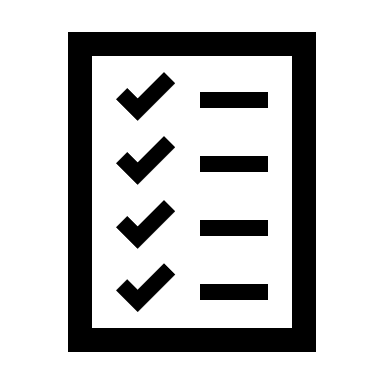 Planification des activités de soin à exécuterPlanification des activités de soin à exécuterPlanification des activités de soin à exécuterHeureActivités de soin
surveillances, observations, précautions particulières(à citer de manière chronologique)Problèmes infirmiers et/ou médicaux
en lien avec les activités de soin
Voir analyseTransmissions des observations par activité de soin au dossier infirmier et à l’infirmière responsable des soins du bénéficiaire de soinsArrivée dans le servicePrise des paramètres vitauxSoins d’hygièneRepas matinMatinRepas midiAvant le départ